Santo Domingo.- La Sociedad Dominicana de Cirugía Pediátrica celebró con gran entusiasmo su 36 aniversario de fundación, destacando su compromiso en el cuidado y avance de la cirugía pediátrica en República Dominicana.
El evento conmemorativo fue encabezado por la Dra. Mabel Jones, directora del Hospital Robert Reíd Cabral, incluyó una destacada conferencia titulada "Atresia de vías Biliares y atresia Esofágica por cirugía mínimamente invasiva," que contó con la participación internacional del Dr. Carlos Melo, cirujano pediatra del Hospital Infantil en Málaga, España. La conferencia abordó importantes avances en la cirugía pediátrica, especialmente en el tratamiento de afecciones como la atresia de vías biliares y esofágicas.
El presidente de la Sociedad Dominicana de Cirugía Pediátrica, el Dr. Elvyn Alcántara, manifestó que este aniversario representa un hito importante en la historia del gremio y refuerza su compromiso continuo de brindar atención de alta calidad a los niños dominicanos. “El éxito de la conferencia y la participación del Dr. Carlos Melo subrayan la importancia de la colaboración internacional en la mejora de la práctica médica en el ámbito pediátrico”. Expresó el Dr. Alcántara.
El galeno explicó que la Sociedad Dominicana de Cirugía Pediátrica, continuará avanzando en la investigación y la práctica médica, asegurando un futuro más saludable para los niños de la República Dominicana.
Estuvieron presentes en esta actividad; el gerente de cirugía del Robert Reíd, Dr. Juan Espinosa, cirujanos pediatras, residentes de cirugía, los departamentos de; anestesiología y nutrición, del hospital pediátrico de referencia nacional.
Asimismo se dieron citas; los cirujanos pediatras de la maternidad San Lorenzo de los Minas con sus residentes del programa de cirugía pediátrica,  el Dr. Luis Bonilla, cirujano pediatra del Hospital pediátrico Arturo Gullón certificado por la sociedad dominicana de cirugía pediátrica, estudiantes de medicina y enfermería.
La actividad se llevó a cabo en el Salón Miranda del Hospital pediátrico Dr. Robert Reíd Cabral. 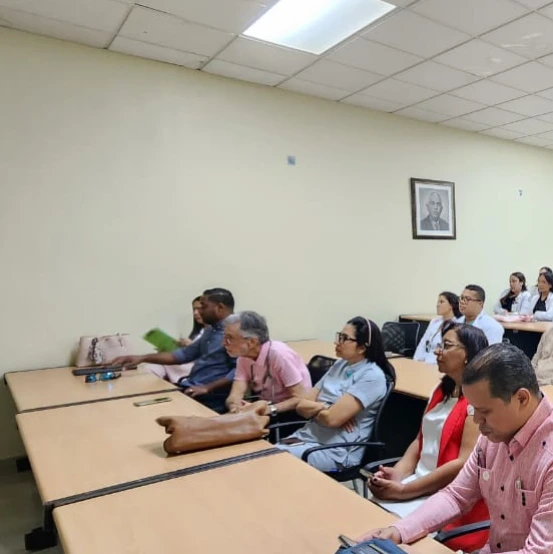 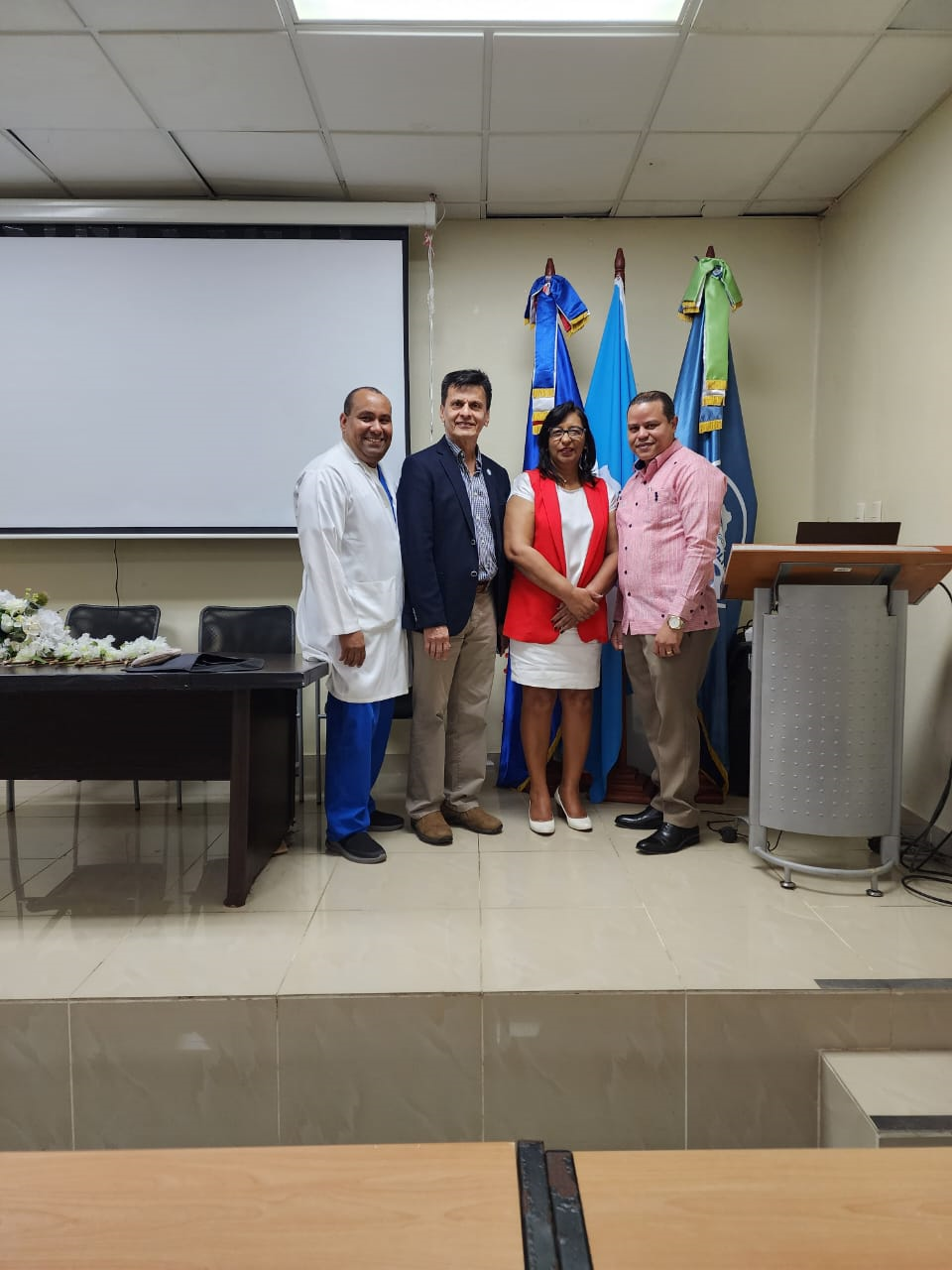 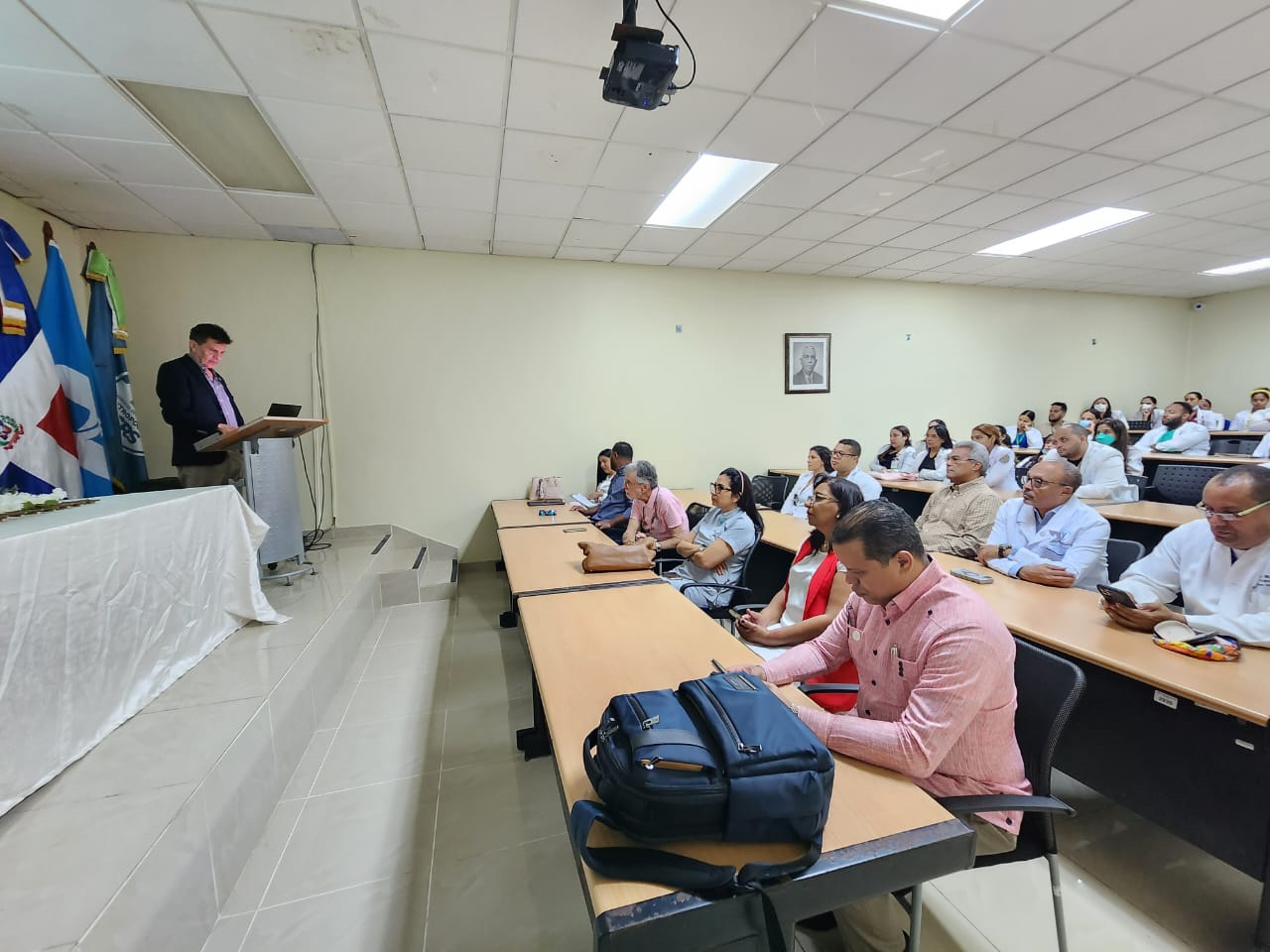 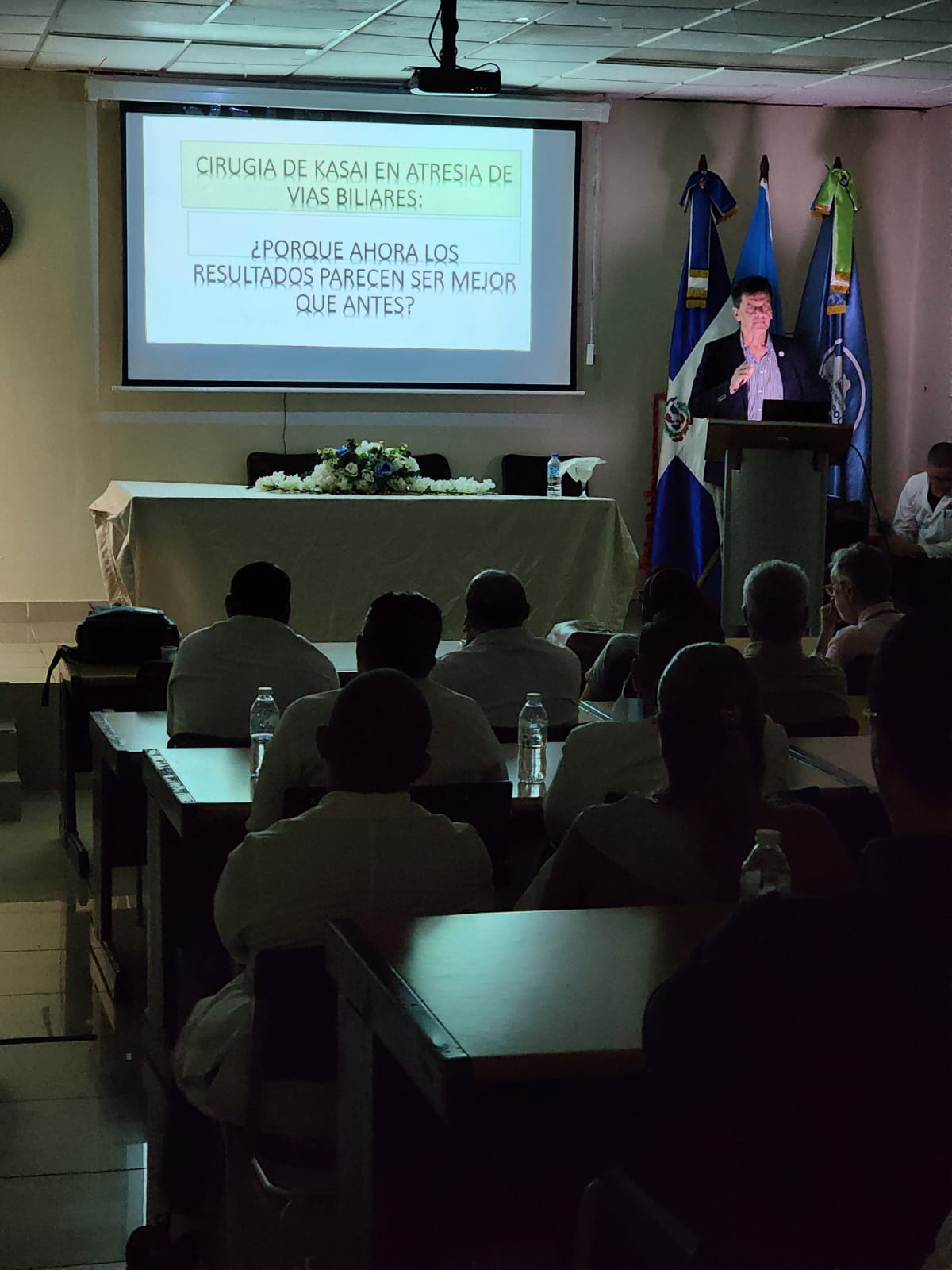 